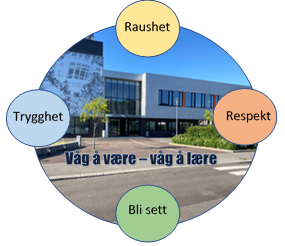 Bilder fra turen til Romania – jan 2023. Viser til mer tekst  på « Erasmus. Tur til Romania jan 2023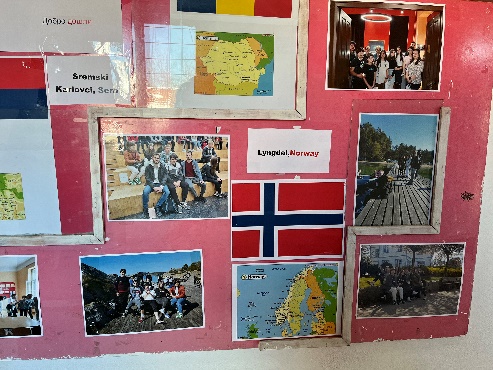 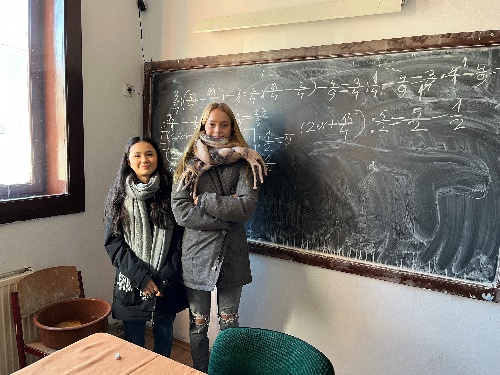 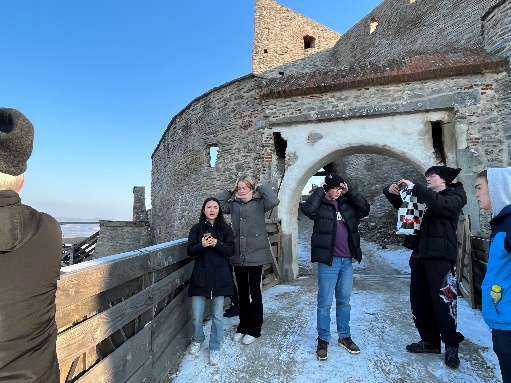 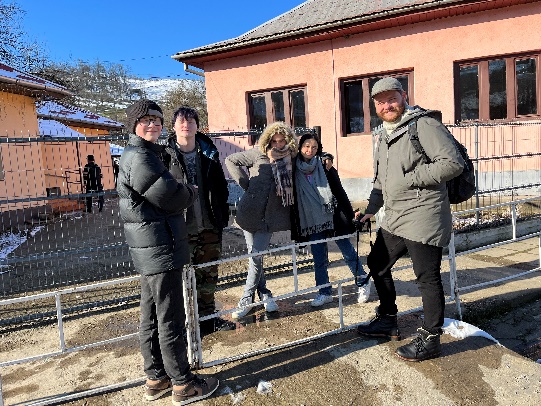 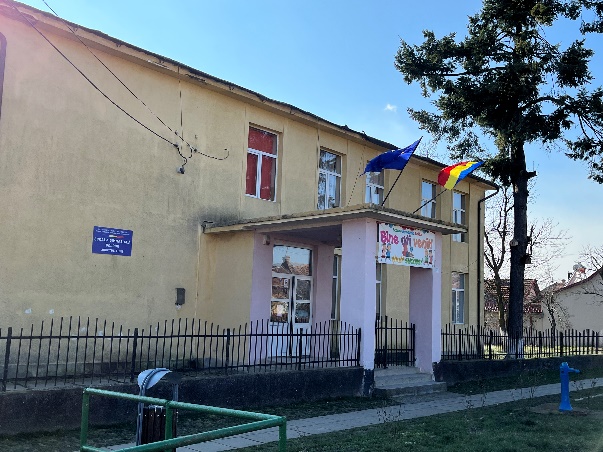 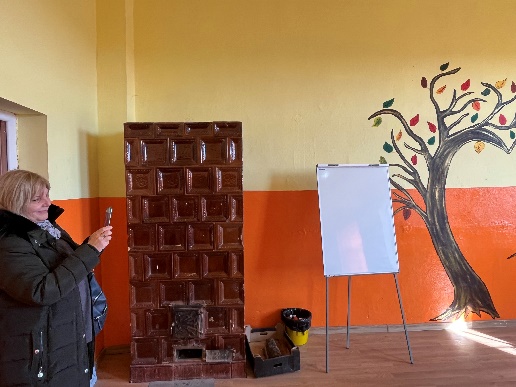 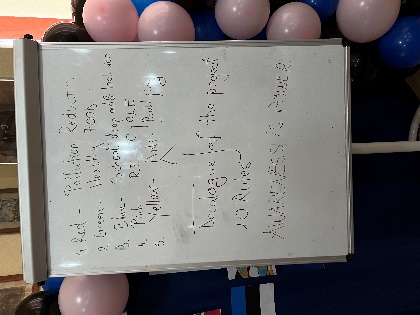 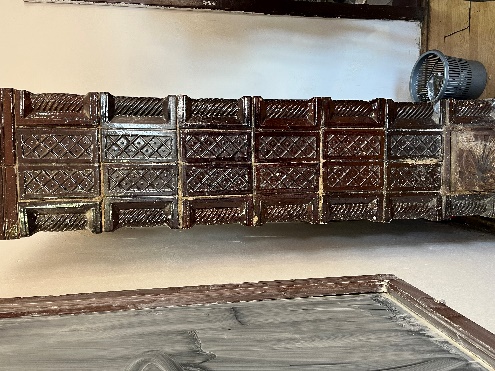 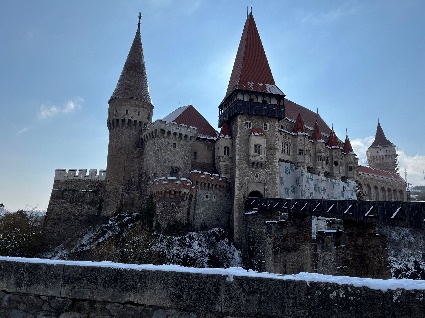 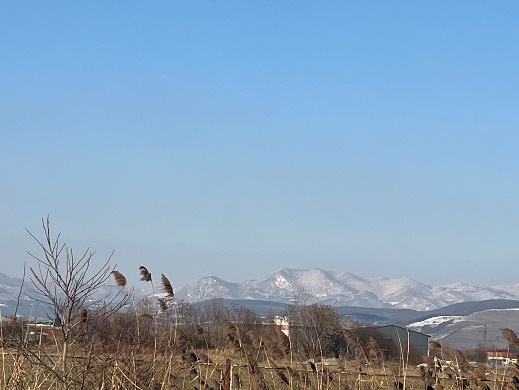 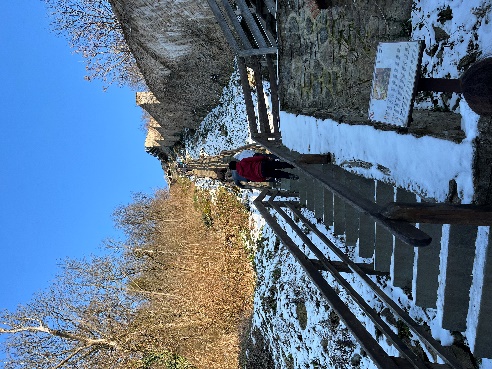 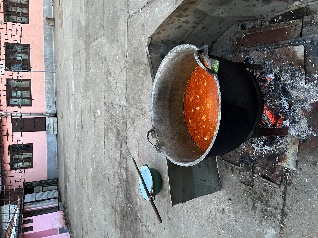 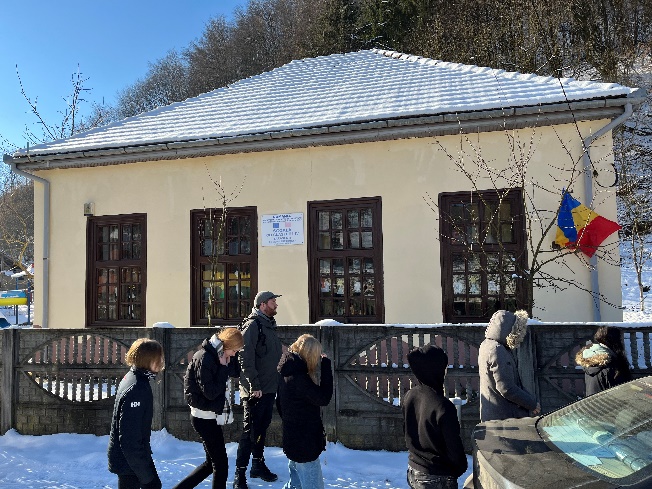 